Osnovna šola Notranjski odred Cerknica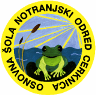 Cesta 4. maja 92, 1380 Cerknica	tel. št.: 01/70-50-530e-pošta: racun-oscerknica@os-cerknica.si VLOGA ZA ZAMENJAVO KLJUČAVNICE  NA GARDEROBNI OMARICISpodaj podpisani 	(ime in priimek starša ali skrbnika)soglašam s tem, da se 		, 	iz 			(ime in priimek učenca/ke)	(razred)zamenja ključavnica na garderobni omarici številka ________.Celotne stroške menjave ključavnice bom poravnal skupaj z ostalimi šolskimi storitvami ob prejemu računa.Kraj in datum:		Podpis: 		